ДЕНЬ МАТЕРИВ последнее воскресенье ноября в России отмечается один из самых добрых и душевных праздников – «День матери».Мама, мама, мамочка… Сколько тепла таит это магическое слово, которым называют самого дорогого, близкого, драгоценного человека. Она подарила нам жизнь, на протяжении которой согревает лаской заботой и любовью. И в замечательный праздник «День Матери» мы традиционно поздравляем и выражаем огромную благодарность нашим любимым мамам.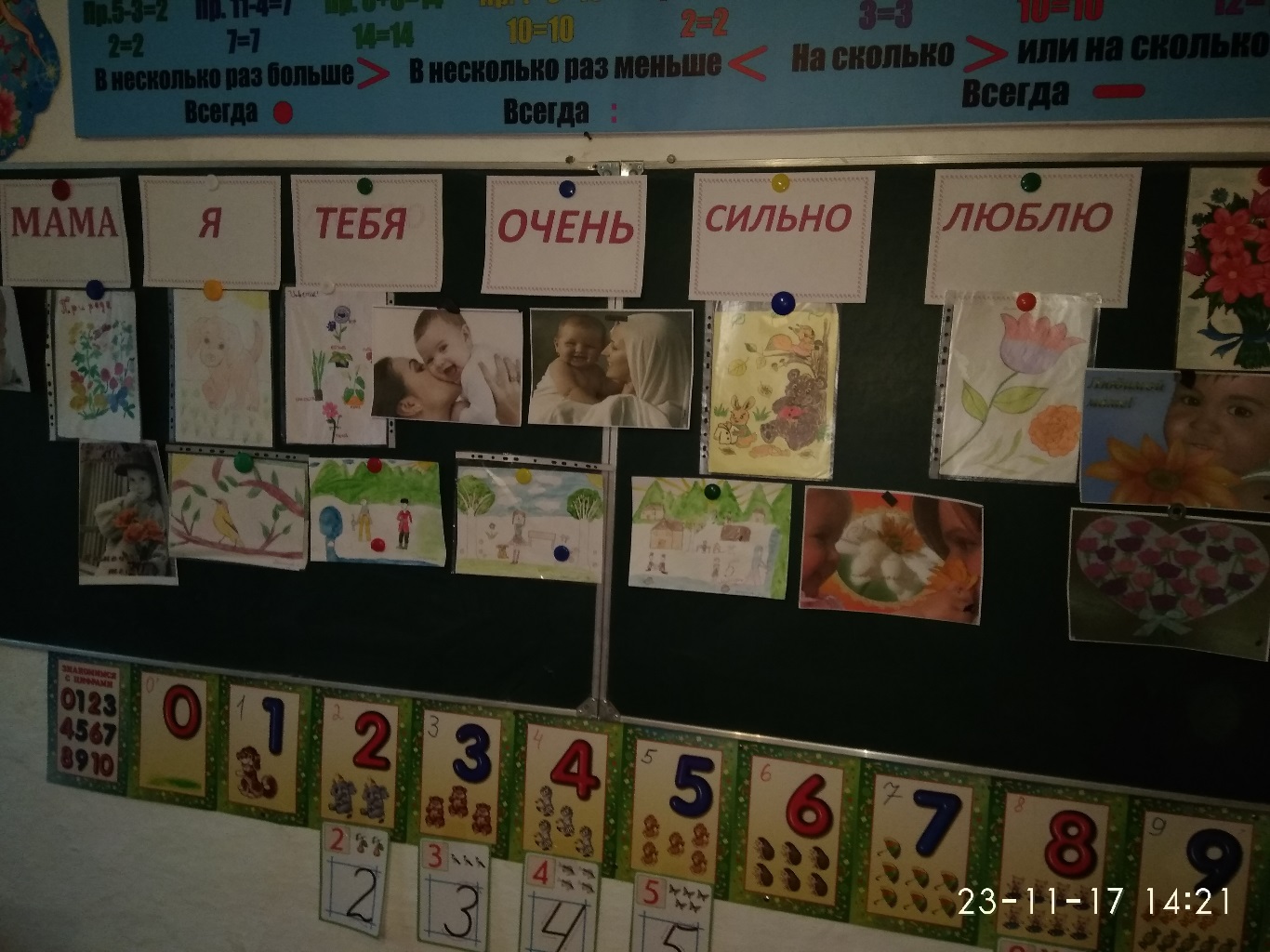 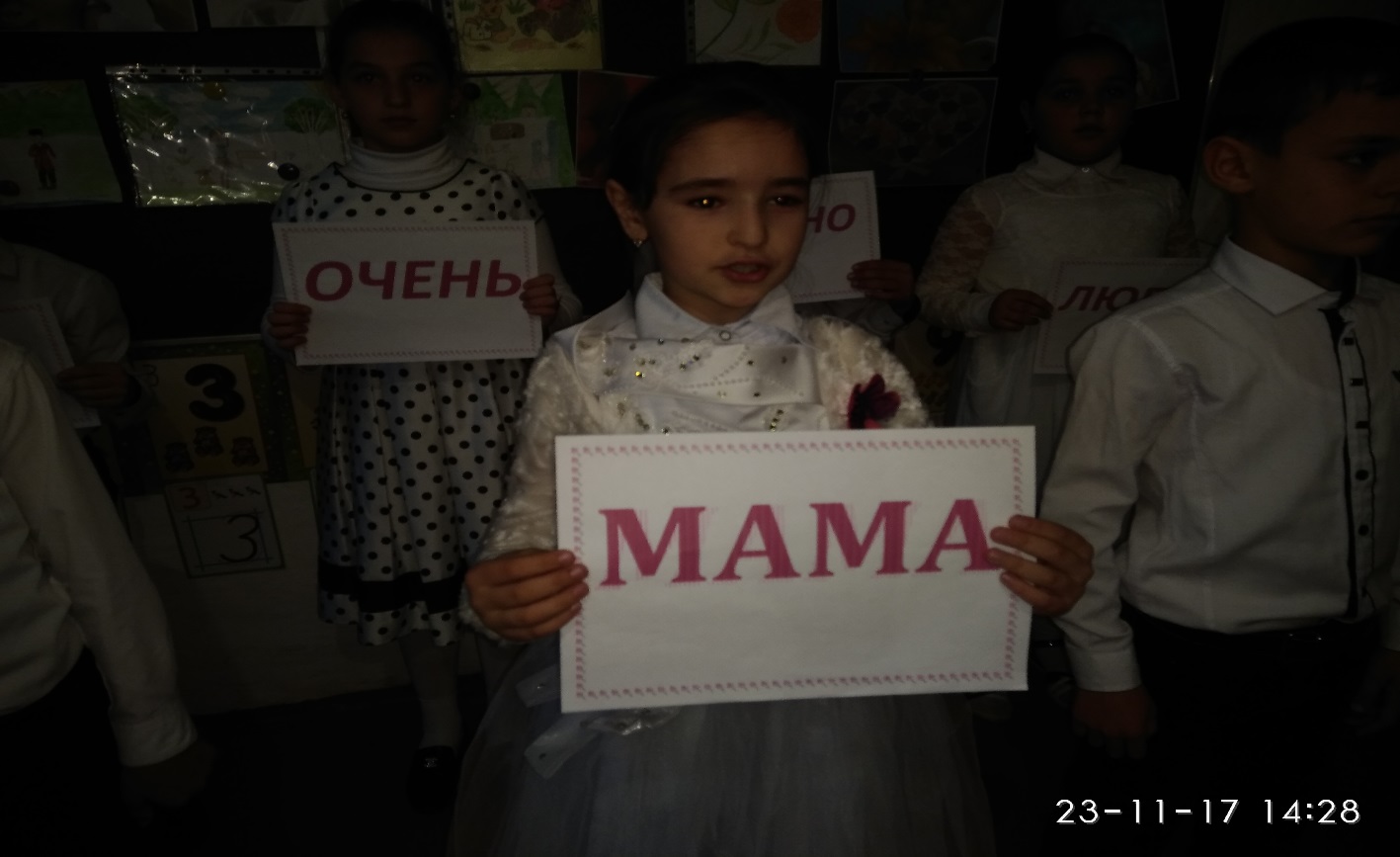 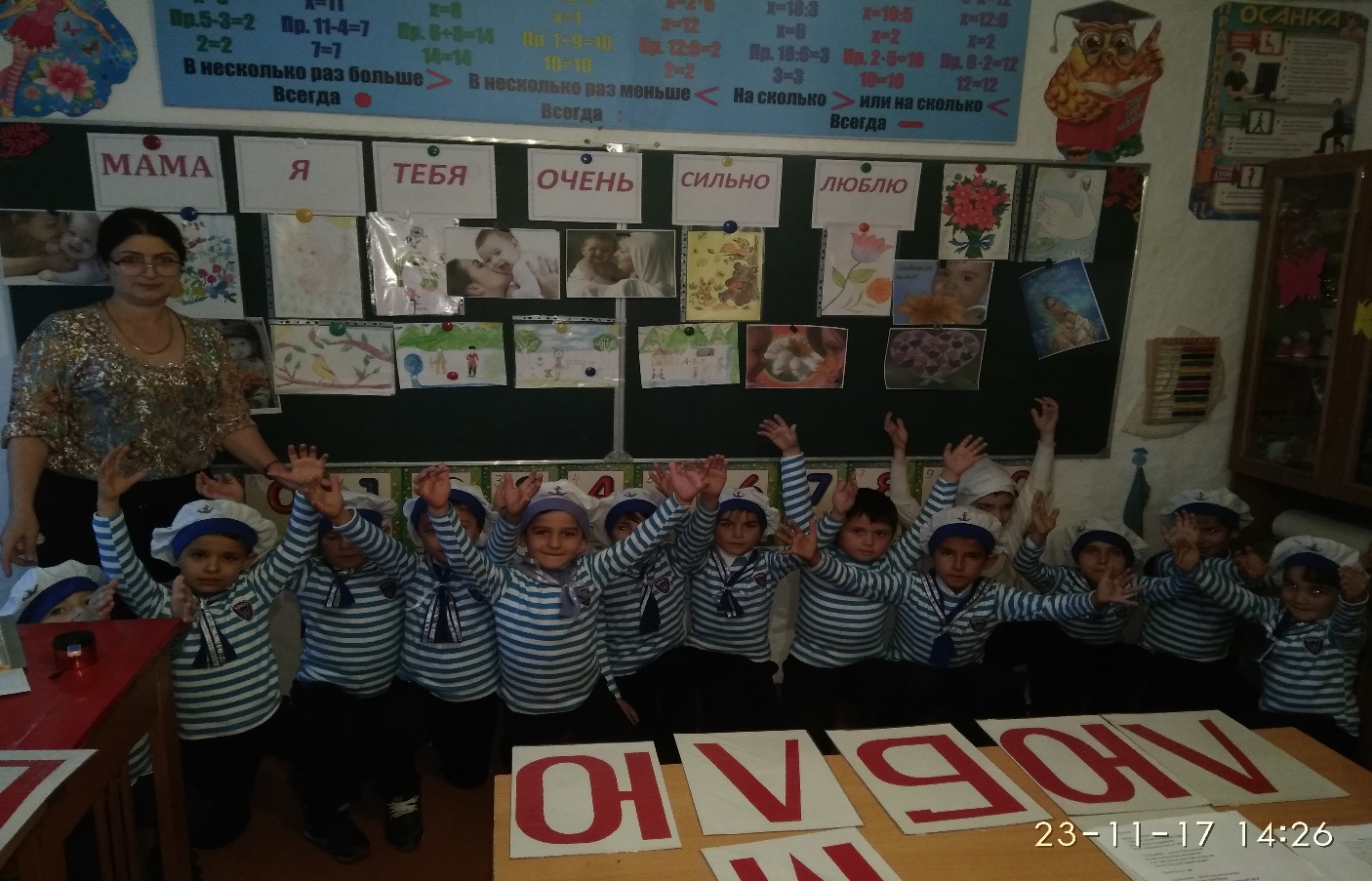 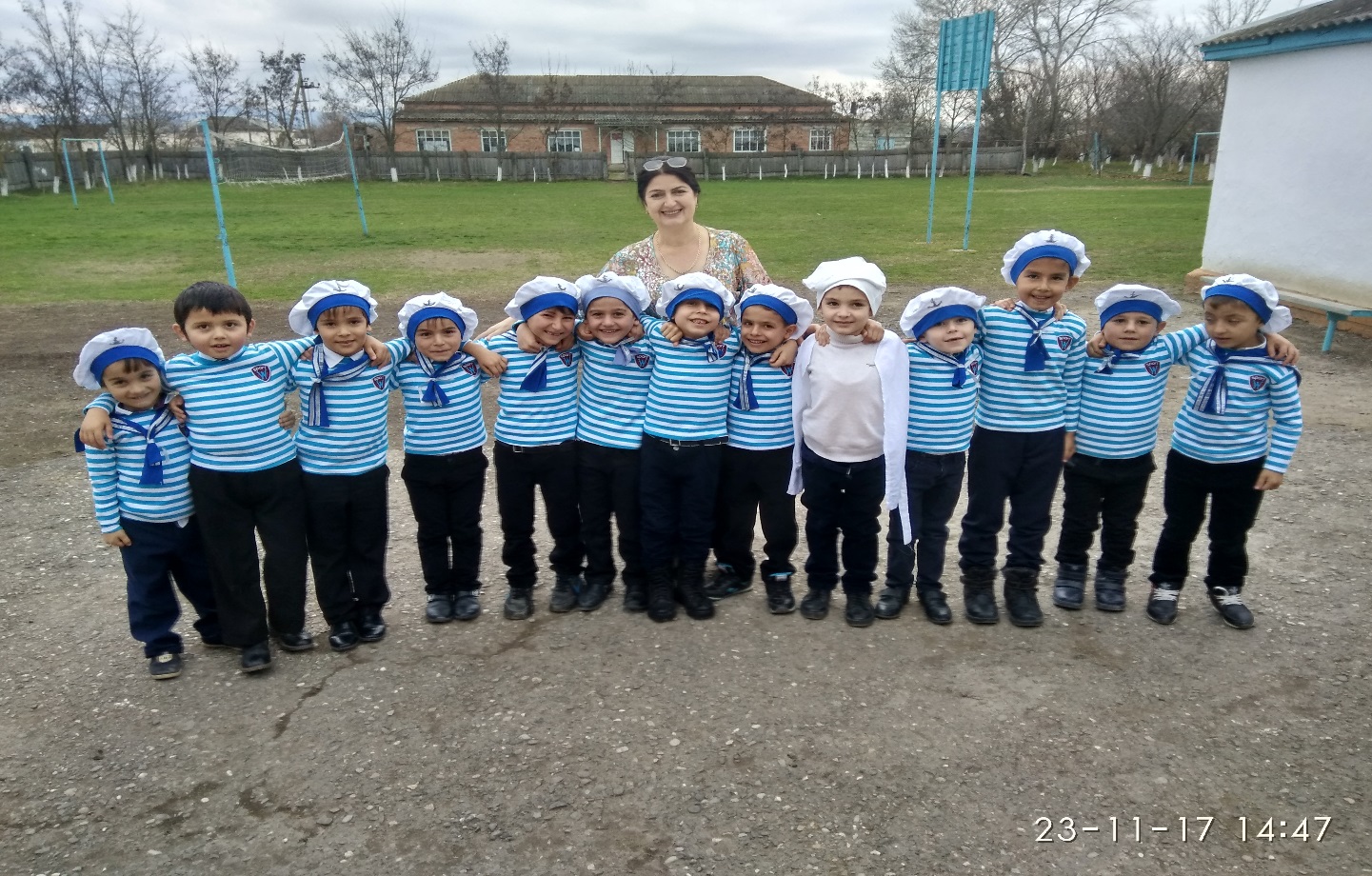 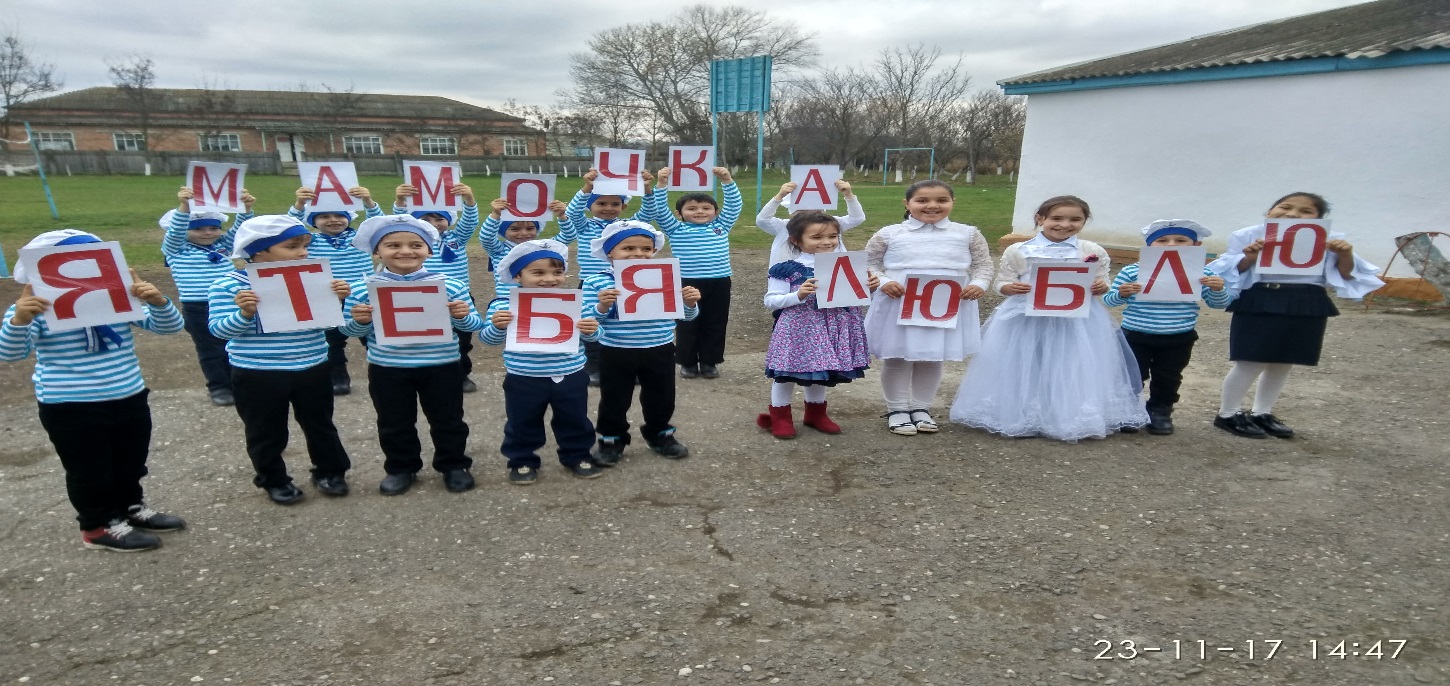 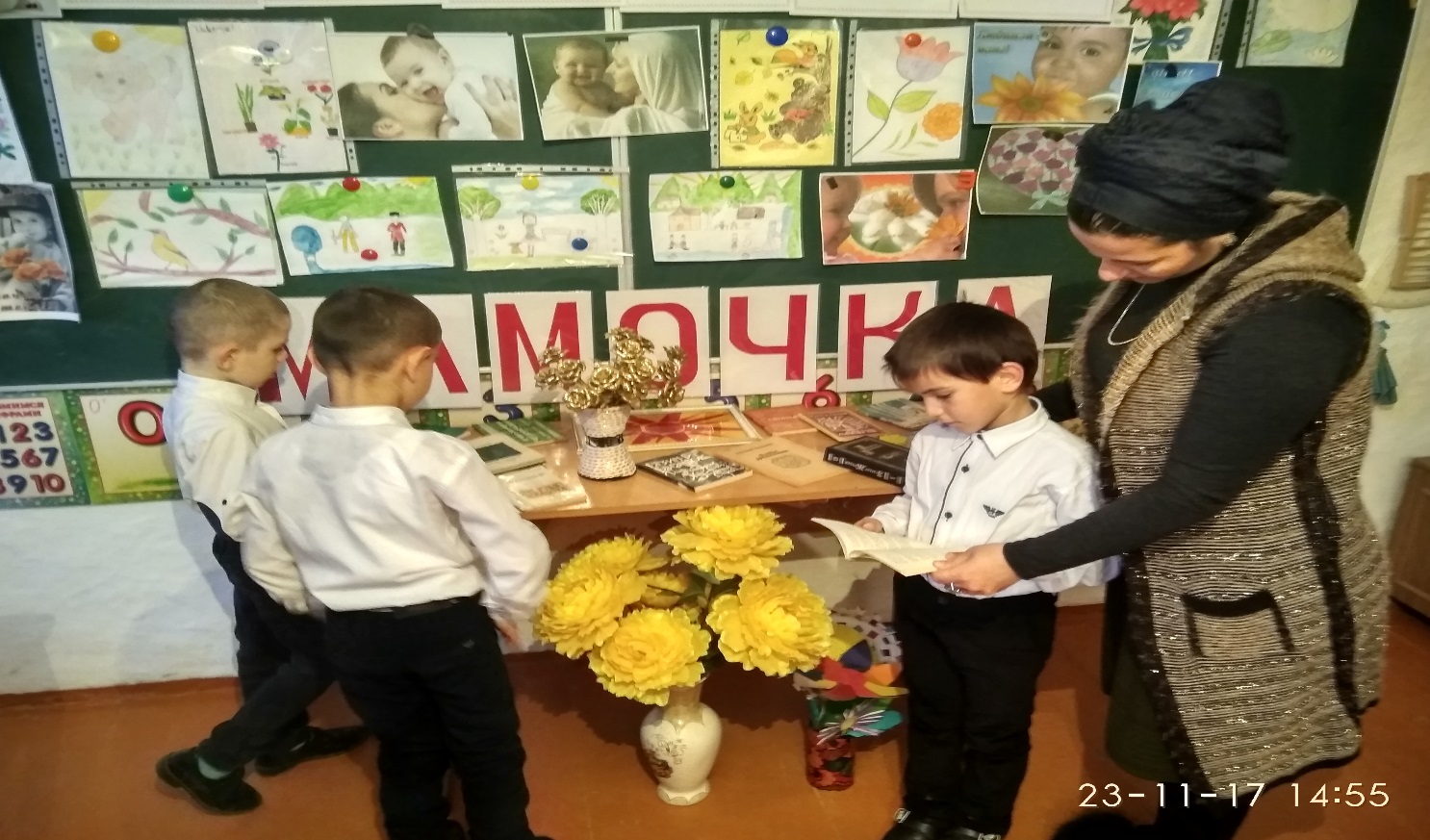 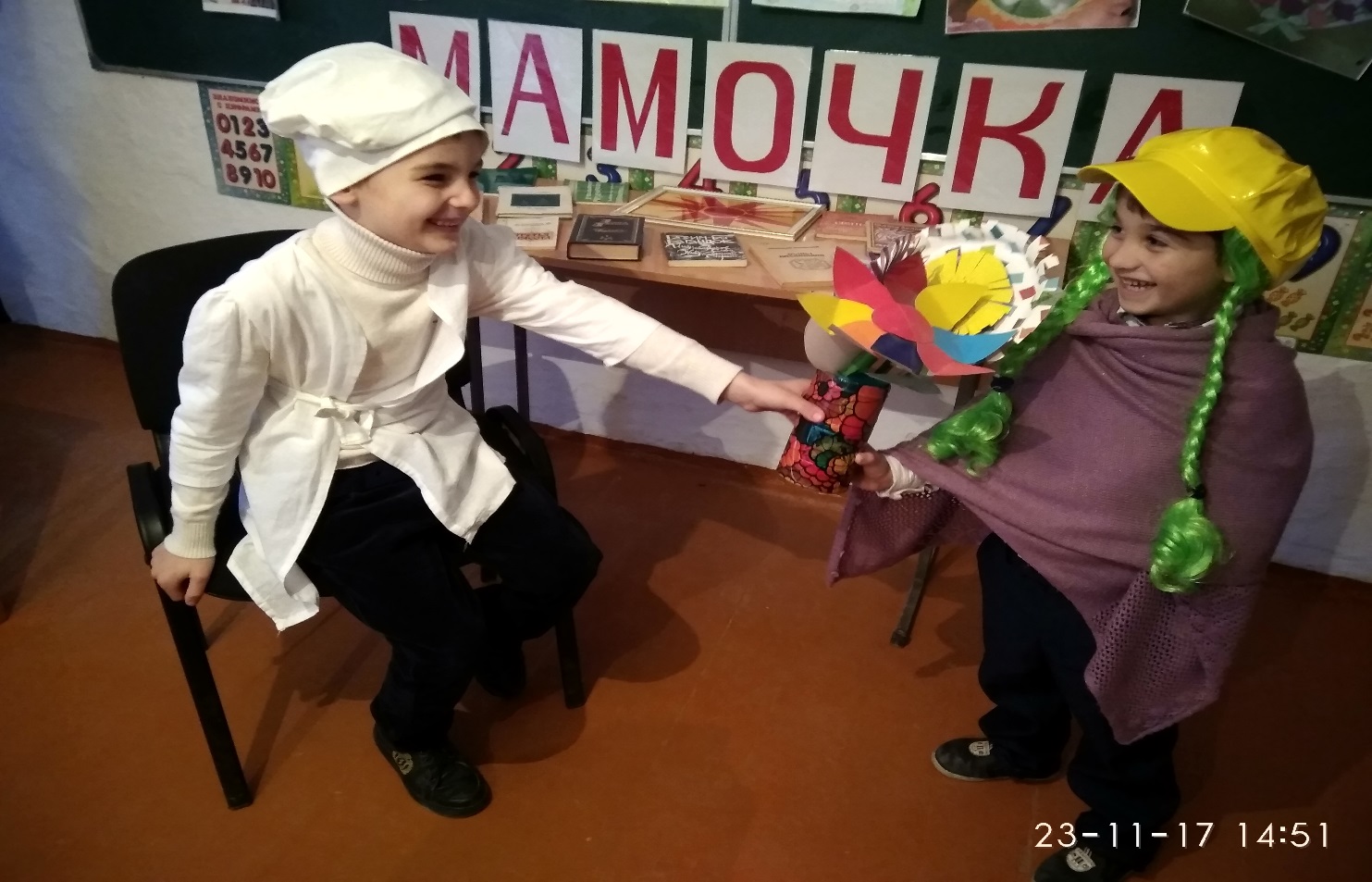 